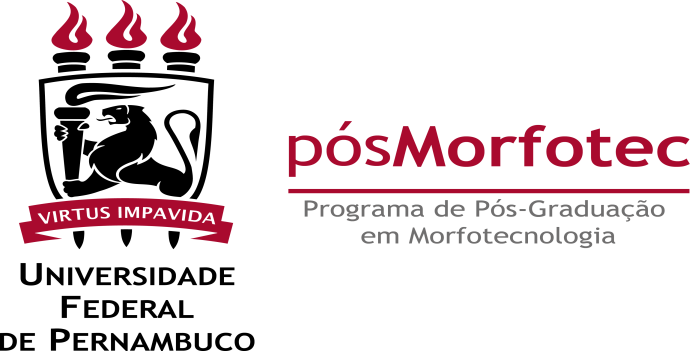 Docentes do Programa de Pós-Graduação em MorfotecnologiaNOMEE-MAILCurrículo LattesProf. Dr. André de Lima Airesandrelima26@gmail.comhttp://lattes.cnpq.br/5905936624500767Profª. Drª. Cláudia Sampaio de Andrade Limaclaudia.salima@gmail.comhttp://lattes.cnpq.br/2371995765980164Profª. Drª. Eliete Cavalcante da Silvaelicavalcanti@gmail.comhttp://lattes.cnpq.br/2738663309136711Profª. Drª. Fernanda das Chagas Ângelo Mendes Tenóriofcas14@hotmail.comhttp://buscatextual.cnpq.br/buscatextual/visualizacv.do?id=K4538351P5Profª. Drª. Francisca Janaína Soares Rochajanainarocha@ufpe.brhttp://lattes.cnpq.br/5170757022155210Prof. Dr. Gilberto Gonçalves Rodriguesgilbertorodrigues.ufpe@gmail.comhttp://lattes.cnpq.br/5629180386235266Dr. Gilberto Nicácio Batistagilnicacio@gmail.comhttp://lattes.cnpq.br/4159301971705066Profª. Drª. Isvânia Maria Serafim da Silva Lopesisvania@gmail.comhttp://lattes.cnpq.br/6917379011521068Profª. Drª. Ivone Antônia de Souzaidesouza5@gmail.comhttp://lattes.cnpq.br/8726447605782301Prof. Dr. Jacinto da Costa Silva Netojacintocosta@hotmail.comhttp://lattes.cnpq.br/6131084470861010Prof. Dr. Jeymesson Raphael Cardoso Vieirajeymesson@gmail.comhttp://lattes.cnpq.br/6727125662817949Profª. Drª.  Juliana Pinto de Medeirosjupinto2@gmail.comhttp://lattes.cnpq.br/1811417533736026Profª. Drª.  Leila Bastos LealLeila.leal@nudfac.com.brhttp://lattes.cnpq.br/9396720850659766Profª. Drª.  Luciana Maria Silva de Seixas Maialumaiabr@yahoo.com.brhttp://lattes.cnpq.br/1812959920116749Profª. Drª.  Paloma Lys de Medeirospmedlys@gmail.comhttp://lattes.cnpq.br/3102982146162300Prof. Dr. Ricardo Yararicardo.yara@gmail.comhttp://lattes.cnpq.br/0851707453185143Profª. Drª. Rosa Valéria da Silva Amorimrosaamorim@ufpe.brhttp://lattes.cnpq.br/6529701785827340Profª. Drª.  Sônia Pereira Leitespleite6@hotmail.comhttp://lattes.cnpq.br/2293776350083940